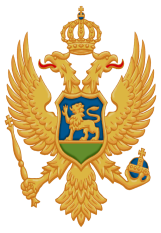 Crna GoraMINISTARSTVO RADA I SOCIJALNOG STARANJANa osnovu člana 32v Zakona o nevladinim organizacijama (“Službeni list CG“, br.39/11 i 37/17), a u vezi sa Odlukom o utvrđivanju prioritetnih oblasti od javnog interesa i visine sredstava za finansiranje projekata i programa nevladinih organizacija u 2018. godini (“Službeni list CG“, br. 83/17) i Pravilnikom o sadržaju javnog konkursa za raspodjelu sredstava za finansiranje projekata i programa nevladinih organizacija i izgledu i sadržaju prijave na javni konkurs (“Službeni list CG“, br.14/18),, Komisija za raspodjelu sredstava za finansiranje projekata/programa nevladinih organizacija Ministarstva rada i socijalnog staranja,objavljuje JAVNI KONKURS                               „Razvoj usluga Dnevni boravak za starije“ za finansiranje projekata nevladinih organizacija u oblasti pomoć starijim licima Pozivaju se nevladine organizacije koje imaju kapacitete i iskustvo da prijave projekte na ovaj konkurs kojim mogu doprinijeti realizaciji prioriteta utvrđenih Strategijom razvoja sistema socijalne zaštite starijih za period od 2018. do 2022. godine sa Akcionim planom za 2018. godinu u oblasti pomoć starijim licima.Strateški ciljevi čijem će ostvarenju doprinijeti projekti nevladinih organizacija u 2018. godini je unaprijeđenje socijalne zaštite starijih, i poboljšanje kvaliteta njihovog života kroz uspostavljanje usluga podrške za život u zajednici (dnevni boravak).Posebni ciljevi Strategije su usmjereni na unaprijeđenje socijalne odgovornosti i integrativni pristup koji omogućava podsticanje socijalne inkluzije, povećanje kvaliteta života i korišćenje kapaciteta starijih za samostalan život, unaprijeđenje usluga socijalne zaštite starijih i unaprijeđenje sistema kvaliteta usluga starijih.Prioritetni problemi u oblasti pomoć starijim licima koji se planiraju rješavati finansiranjem projekata nevladinih organizacija su potreba za daljim razvojem usluga podrške za život u zajednici i unapređenje  kvaliteta socijalne zaštite  starijih. Nevladine organizacije kroz pružanje usluga podrške za život u zajednici (dnevni boravak) mogu doprinijeti unapređenju sistema kvaliteta usluga što će za rezultat imati da stariji ostaju u svojim domaćinstvima, i svom okruženju, uz nečiju podršku ili pomoć, a život će im na taj način postati kvalititativno funkcionalniji. Na ovaj način se podržavaju potencijali starijih da vode kvalitetan život i doprinose društvu u mjeri svojih mogućnosti i potreba.Ciljne grupe su:Direktne:- lica starija od 65 godina koja imaju prebivalište u ruralnim/seoskim područjima; - lica starija od 65 godina koja žive u samačkim staračkim domaćinstvima;- lica starija od 65 godina koja nijesu u stanju da se sama o sebi staraju; - samohrana lica starija od 65 godina, tj. lica koja nemaju srodnike koji su po zakonu dužni da se o njima staraju; - lica mlađa od 65, a starija od 60 godina, pod uslovom da su samohrana i lica sa invaliditetom; - lica smanjene funkicionalne sposobnosti i narušenog zdravlja;- samohrana lica koja su korisnici materijalnog obezbjeđenja i oni koji su na rubu siromaštva;- nezaposlena lica koja su na evidenciji Zavoda za zapošljavanje;Indirektne:- centri za socijalni rad;- šire porodice korisnika;- lokane zajednice u kojima korisnici žive.Njihove prepoznate potrebe su: intezivna stručna pomoć i podrška, savjetodavni rad, zastupanje, ostvarivanje kontakta i saradnje sa zdravstvenim, sportskim i drugim organizacijama, i NVO sektorom.Indirektne ciljne grupe su centri za socijalni rad, kojima projekti nevladinih organizacija treba da pruže podršku u unaprjeđenju sistema socijalne zaštite starijih i njihovom osnaživanju. Takođe, indirektne benefite od projekata imaju šire porodice korisnika, odnosno, lokalne zajednice u kojima korisnici žive. Naime, osnaživanjem korisnika za samostalan život uspostavljaju se sljedeće vrijednosti: starenje se sagledava kao aktivno, produktivno, zdravo i pozitivno, pristupima starenju i starosti promovišu se očuvanje i podržavaju potencijali starijih da vode kvalitetan život i doprinose društvu u mjeri svojih mogućnosti i potreba, stariji se percipiraju i kao resurs za društveni i ekonomski razvoj.Aktivnosti nevladine organizacije koje će doprinijeti ostvarenju strateškog cilja i zadovoljenju potreba ciljnih  grupa  su nevladine organizacije sa teritorije Crne Gore koje se bave potrebama i problemima starijih bi doprinijele uvođenju kvalitetnih usluga u socijalnoj zaštiti i razvoju mreže usluga u zajednici koje podržavaju kvalitetan životih starih lica u njihovom prirodnom okruženju i smanjuju rizik od smještaja starijih u ustanove.Usluga „Dnevni boravak za starije“ obuhvata:pomoć u ostvarivanju socijalno zaštitinih prava;društveno – sportske i kulturne aktivnosti u okviru boravka;proslave ličnih jubileja korisnika;korišćenje biblioteke i dnevne štampe;pružanje manjih medicinskih usluga( mjerenje pritiska i šećera u krvi).Ukupan iznos sredstava koja se mogu raspodijeliti ovim konkursom je:  70.195,00 eura. Najnižiji iznos sredstava koji se može dodijeliti po jedinom projektu je 10.000 eura, a najviši 70.195,00 eura.Na ovaj konkurs nevladina organizacija može prijaviti najviše 2 projekata, ali joj se mogu dodijeliti sredstva samo za jedan projekat. Ta nevladina organizacija može biti i partner na samo jednom  projektu u okviru ovog javnog konkursa.Prijavu projekta na ovaj konkurs može podnijeti nevladina organizacija koja je: a) upisana u Registar nevladinih organizacija; b) kroz ciljeve i djelatnosti u Statutu, definisala oblast od javnog interesa iz ovog konkursa kao oblast svog djelovanja; c) u oblasti od javnog interesa iz ovog konkursa realizovala projekat/e i/ili program/e u godini koja prethodi objavljivanju ovog konkursa;d) predala poreskom organu prijavu za prethodnu fiskalnu godinu (bilans stanja i bilans uspjeha);e) dobila licencu za obavljanje djelatnosti u oblasti socijalne i dječje zaštite.Raspodjela sredstava iz ovog konkursa vrši se na osnovu sljedećih kriterijuma:1) doprinos prijavljenog projekta, u ostvarivanju javnog interesa i realizaciji strateških ciljeva u određenoj oblasti;2) kvalitet prijavljenog projekta;3) kapacitet nevladine organizacije da realizuje prijavljeni projekat;4) transparentnost rada nevladine organizacije.Bodovanje projekata, prema navedenim kriterijumima, vršiće se prema mjerilima i na način utvrđen Uredbom o finansiranju projekata i programa nevladinih organizacija u oblastima od javnog interesa (“Službeni list CG“, br.13/18), na obrascu koji utvrđuje i objavljuje na svojoj internet stranici Ministarstvo javne uprave: www.mju.gov.me, a svaki projekat će bodovati po dva nezavisna procjenjivača, koji moraju  obrazložiti  dodijeljene bodove po svakom mjerilu. Članom 32 stav 3 Zakona o nevladinim organizacijama propisano je da projekat predstavlja skup aktivnosti u oblastima iz stava 2 ovog člana koji se realizuju u periodu koji nije duži od jedne godine.Rok za podnošenje prijava na ovaj konkurs je 30 dana od dana objavljivanja, odnosno zaključno sa 01.07. 2018. godine.Prijava projekta dostavlja se isključivo na obrascu propisanom Pravilnikom o sadržaju javnog konkursa za raspodjelu sredstava za finansiranje projekata i programa nevladinih organizacija i izgledu i sadržaju prijave na javni konkurs (“Službeni list CG“, br.14/18), a koji je dostupan i na internet stranici Ministarstva finansija  www.mf.gov.me, a isti možete preuzeti OVDJE.Uz prijavu na ovaj konkurs, nevladine organizacije su dužne dostaviti:•	fotokopiju rješenja o upisu u registar NVO;  •	fotokopiju dijela statuta u kome su definisani ciljevi i djelatnost, odnosno oblast djelovanja NVO;•	fotokopiju akta o podnesenoj prijavi za prethodnu fiskalnu godinu poreskom organu (bilans stanja i bilans uspjeha);•    ovjerena izjava da će NVO prije potpisivanja Ugovora, obavjestiti komisiju o eventualnim dodjeljenim sredstvima, za isti projekat/program od drugih državnih organizacionih jedinica;•    fotokopiju licence za obavljanje djelatnosti u oblasti socijalne i dječje zaštite.Popunjenu, potpisanu i ovjerenu prijavu neophodno je dostaviti u dva (2) primjerka u štampanoj verziji i jedan (1) primjerak u elektronskoj formi na CD-u u sadržaju istovjetnom štampanom primjerku.                                                                                                                             Predsjednica Komisije Broj: 56-754/18-1Podgorica, 01.06. 2018. godine                                                                              Ivana Bošković Prijavu sa potrebnom dokumentacijom, uključujući i CD trebaposlati isključivo poštom na sljedeću adresu:Ministarstvo rada i socijalnog staranjaRimski trg br.46Podgoricasa napomenom: NE OTVARATI - prijava na Javni konkurs broj: 56-754/18-1 pod   nazivom„Razvoj usluga Dnevni boravak za starije“U razmatranje će biti uzeti  samo projekti koji su dostavljeni na propisanom obrascu, sa potrebnom dokumentacijom i u roku, odnosno koji  zadovoljavaju uslove propisane ovim konkursom.Pitanja u vezi ovog konkursa mogu se postaviti elektronskim putem na adresu: ivana.boskovic@mrs.gov.me, najkasnije do 27.06.2018. godine do 15:00 h.Komisija Ministarstva rada i socijalnog staranja, za raspodjelu sredstava nevladinim organizacijama u 2018.godini, u oblasti pomoć starijim licima, će  u roku od 15 dana od dana završetka ovog konkursa, na internet stranici Ministarstva rada i socijalnog staranja i portalu e-uprave objaviti listu nevladinih organizacija koje nijesu dostavile urednu i potpunu prijavu, uz ukazivanje na utvrđene nedostatke koji se odnose na prijavu, odnosno potrebnu dokumentaciju. Nevladina organizacija sa pomenute liste je, u roku od pet dana od dana objavljivanja liste, dužna da otkloni utvrđene nedostatke, a u slučaju da se utvrđeni nedostaci ne otklone u propisanom roku, prijava se odbacuje.